Sprint Timeline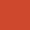 WEEKMILESTONEACTIVITYWeek 1
Kickoff Call 
(Date)Launch of the sprint where participants introduce themselves and receive an introduction to the problem statements Week 2 Teams connect with user advocates to conduct user research and better understand the challenge they are working onWeek 3
Teams continue user research Week 4User Research Milestone (Date)Teams share learnings from user researchand connect with user advocates for more feedbackWeek 5
Teams continue user research and begin data exploration Week 6Data Exploration Milestone (Date)Data dive Q&A with data stewards to answerquestions on federal data setsWeek 7 Teams continue exploring data and developing products Week 8
 Alpha Demo (Date)Virtual demo of the tools in progress. Teams share concepts, wireframes, and works in progress. Sprint participants offer feedback Week 9Teams incorporate feedback from demo and continue building products Week 10Teams continue building products and conduct user testing Week 11Teams continue building products and conduct user testing Week 12
Final Demo
(Date)Virtual demo of more mature versions of tools. Typically, teams will have an MVP (Minimal Viable Product) with an initial set of functioning features. Sprint participants offer feedback